Trial de ligue Championnat de Provence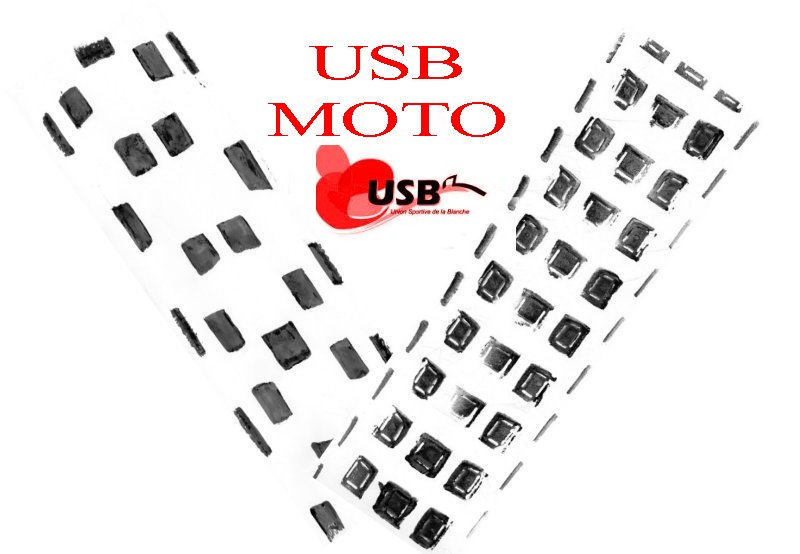 Manche du Championnat de France de Trial Motos AnciennesDemande de commissaires	A l’occasion du trial qui se déroulera à Selonnet le 11 Juin prochain, l’USB MOTO lance un appel aux bonnes volontés.	Nous aurons aussi besoin de quelques commissaires le 10 juin pour l'organisation de la balade vers le lac de Serre Ponçon le samedi dès 9h  pour les contrôles et la mise en place. 	L’accueil se fera dès le dimanche matin 7h30 à la Salle La Boulangère à Selonnet.	Pour les commissaires qui sont loin,  il y a une possibilité d’hébergement et de repas le samedi soir, et dès le vendredi soir pour ceux qui seront présent pour nous aider lors de notre balade.	Merci de bien vouloir retourner le document de candidature par courriel ou par courrier dès réception et au pire avant le 15 mai Fiche bénévole – Trial de Selonnet 11 juin 2017NOM :……................................................Prénom :…………...............................Adresse …………………………………………………………………………...….............................................................................................................................Code postal : ……......................... Ville : ………………………………………..Tél …................................................Mobile ……………………………………..Email : ……………………………………………………………………………Licence FFM  n°……………..……………………………....................................Présent au repas du samedi soir : 	oui		nonBesoin d’hébergement la nuit du 10 au 11 juin : 	oui		non(précisez combien de personnes : ………….)Les bulletins devront être renvoyés à  Mr CUCHE Christophe 7 rue Chaurand 04200 VALENSOLE  cuche.christophe@orange.fr    Tel : 06 50 30 99 97